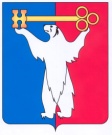 АДМИНИСТРАЦИЯ ГОРОДА НОРИЛЬСКАКРАСНОЯРСКОГО КРАЯРАСПОРЯЖЕНИЕ07.11.2023                                          г. Норильск                                                № 7063О внесении изменений в отдельные правовые акты Администрации города НорильскаВ связи с изменением структуры Администрации города Норильска, в целях внесения изменений в отдельные правовые акты Администрации города Норильска:	1. Внести в распоряжение Администрации города Норильска от 03.04.2014 № 1715 «О назначении ответственных лиц за предоставление статистической информации от имени Администрации города Норильска (как юридического лица)» (далее – распоряжение                        № 1715) следующие изменения:	1.1. Дополнить пункт 1.1 распоряжения № 1715 новым абзацем одиннадцатым в следующей редакции:	«- заместителя Главы города Норильска по дорожно-транспортной инфраструктуре и благоустройству - начальник Управления дорожно-транспортной инфраструктуры Администрации города Норильска;».	1.2. В пунктах 1.8 и 2.3 распоряжения № 1715 слова «Управления городского хозяйства» в соответствующих падежах заменить словами «Управления дорожно-транспортной инфраструктуры» в соответствующих падежах.	2. Перечень должностных лиц, уполномоченных на осуществление муниципального контроля на автомобильном транспорте и в дорожном хозяйстве на территории муниципального образования город Норильск, утвержденный распоряжением Администрации города Норильска от 18.10.2021 № 5083, изложить в редакции согласно приложению № 1 к настоящему распоряжению.	3. Внести в План мероприятий («Дорожную карту») по повышению значений показателей доступности для инвалидов объектов и услуг на территории муниципального образования город Норильск на 2021 - 2025 годы, утвержденный распоряжением Администрации города Норильска от 28.04.2016 № 1900 (далее – План), следующие изменения:	3.1. Абзацы тринадцатый, четырнадцатый раздела 4 Плана изложить в следующей редакции:	«Заместитель Главы города Норильска по дорожно-транспортной инфраструктуре и благоустройству - начальник Управления дорожно-транспортной инфраструктуры Администрации города Норильска в отношении:	– Управления дорожно-транспортной инфраструктуры Администрации города Норильска.».	3.2. Абзац пятнадцатый раздела 4 Плана исключить.	3.3. В Приложении № 1 к Плану «Таблица повышения значений показателей доступности для инвалидов объектов и услуг» слова «Управление городского хозяйства» в соответствующих падежах заменить словами «Управление дорожно-транспортной инфраструктуры» в соответствующих падежах.	3.4. В Приложении № 2 к Плану «Перечень мероприятий «Дорожной карты», реализуемых для достижения запланированных значений показателей доступности для инвалидов объектов и услуг» слова «Управление городского хозяйства» 
в соответствующих падежах заменить словами «Управление дорожно-транспортной инфраструктуры» в соответствующих падежах.	4. Пункты 1, 3 и 4 Перечня муниципальных учреждений муниципального образования город Норильск, подведомственных Управлению городского хозяйства Администрации города Норильска, осуществляющему бюджетные полномочия главного распорядителя (распорядителя) бюджетных средств, утвержденного распоряжением Администрации города Норильска от 29.06.2021 № 3107 исключить.	5. Внести в распоряжение Главы города Норильска от 11.10.2007 № 828 «О создании городской транспортной комиссии по организации пассажирских перевозок на территории муниципального образования город Норильск» (далее – Распоряжение № 828), следующие изменения:	5.1. Внести в Положение о городской транспортной комиссии по организации пассажирских перевозок на территории муниципального образования город Норильск, утвержденное Распоряжением № 828 (далее – Положение ГТК), следующие изменения:	5.1.1. В пунктах 2.7, 4.2, 4.7 Положения ГТК слова «Управления городского хозяйства» в соответствующих падежах заменить словами «Управления дорожно-транспортной инфраструктуры» в соответствующих падежах.	5.1.2. Абзац второй пункта 4.1 Положения ГТК изложить в следующей редакции:	«Организационное обеспечение деятельности Комиссии осуществляется отделом транспорта и транспортной инфраструктуры Управления дорожно-транспортной инфраструктуры.».	6. Внести в распоряжение Администрации города Норильска от 14.08.2018                № 4319 «О внесении изменений в отдельные правовые акты Администрации города Норильска» следующее изменение:	6.1. Представительский состав городской транспортной комиссии по организации пассажирских перевозок на территории муниципального образования город Норильск изложить в редакции согласно приложению № 2 к настоящему распоряжению.	7. В пункте 9 распоряжения Администрации города Норильска от 07.02.2023 № 849 «Об организации работы, направленной на снижение загрязнения атмосферного воздуха в период неблагоприятных метеорологических условий на территории муниципального образования город Норильск» слова «Управлению городского хозяйства» заменить словами «Управлению дорожно-транспортной инфраструктуры». 	8. Внести в распоряжение Администрации города Норильска от 18.05.2023 № 3336 (далее – Распоряжение № 3336), следующие изменения:	8.1. В наименовании и пункте 1 Распоряжения № 3336 слова «Управлением городского хозяйства Администрации города Норильска» заменить словами «Управлением дорожно-транспортной инфраструктуры Администрации города Норильска».	8.2. Внести в Порядок взаимодействия между Управлением городского хозяйства Администрации города Норильска и структурными подразделениями Администрации города Норильска, муниципальными учреждениями муниципального образования город Норильск по вопросам внесения изменений в Правила благоустройства территории муниципального образования город Норильск, утвержденный Распоряжением № 3336 (далее – Порядок), следующие изменения:	8.2.1. Наименование Порядка изложить в следующей редакции:	«Порядок взаимодействия между Управлением дорожно-транспортной инфраструктуры Администрации города Норильска и структурными подразделениями Администрации города Норильска, муниципальными учреждениями муниципального образования город Норильск по вопросам внесения изменений в Правила благоустройства территории муниципального образования город Норильск».	8.2.2. В пунктах 1.1, 2.2 Порядка слова «Управление городского хозяйства»
в соответствующих падежах заменить словами «Управление дорожно-транспортной инфраструктуры» в соответствующих падежах.	9. Состав рабочей группы по взаимодействию, организации оперативной работы и принятию решений по капитальному ремонту комбинированного моста через реку Норильская, утвержденный распоряжением Администрации города Норильска от 27.03.2023 № 2098, изложить в редакции согласно приложению № 3 к настоящему распоряжению.	10. Представительский состав городской комиссии по безопасности дорожного движения муниципального образования город Норильск, утвержденный распоряжением Администрации города Норильска от 10.04.2018 № 1863, изложить в редакции согласно приложению № 4 к настоящему распоряжению.	11. Внести в распоряжение Администрации города Норильска от 26.03.2019 № 1654 «Об утверждении Положения об общественной комиссии по развитию городской среды» (далее – Распоряжение № 1654), следующие изменения:	11.1. В Пункте 2 Распоряжения № 1654 слово «персональный» заменить словом «представительский». 	11.2. Персональный состав общественной комиссии по развитию городской среды, утвержденный  Распоряжением № 1654, изложить в редакции согласно приложению № 5 к настоящему распоряжению.	11.3.  Внести в Положение об общественной комиссии по развитию городской среды, утвержденное Распоряжением № 1654 (далее – Положение ООК), следующие изменения:	11.3.1. Пункт 3.2 Положения ООК изложить в следующей редакции:	«3. Представительский состав Комиссии утверждается распоряжением Администрации города Норильска.».	11.3.2. В пункте 4.3, четвертом абзаце пункта 4.7 Положения ООК слова «Управление городского хозяйства» в соответствующих падежах заменить словами «Управление дорожно-транспортной инфраструктуры» в соответствующих падежах.	11.3.3. В четвертом абзаце пункта 4.7 Положения ООК слова «МКУ «Управление жилищно-коммунального хозяйства» заменить словами МКУ «Управление экологии и комплексного содержания территорий».	12. Внести в распоряжение Администрации города Норильска от 03.07.2023                    № 80-Орг «О создании комиссии по обследованию бесхозяйных автомобильных дорог (проездов/съездов) на территории муниципального образования город Норильск» (далее – Распоряжение № 80-Орг) следующие изменения:	12.1. Представительский состав комиссии по обследованию бесхозяйных автомобильных дорог (проездов/съездов) на территории муниципального образования город Норильск, утвержденный Распоряжением № 80-Орг, изложить в редакции согласно приложению № 6 к настоящему распоряжению.	13. Признать утратившими силу:	- распоряжение Администрации города Норильска от 10.05.2011 № 1650                 «О внесении изменений в распоряжение Администрации города Норильска от 16.04.2009 № 1162»; 	- распоряжение Администрации города Норильска от 29.05.2013 № 2652 «О внесении изменений в распоряжение Администрации города Норильска от 16.04.2009 № 1162»;	- пункты 2, 2.1 распоряжения Администрации города Норильска от 08.06.2021                              № 2794 «О внесении изменений в распоряжение Администрации города Норильска от 16.04.2009 № 1162»;	- пункт 2 распоряжения Администрации города Норильска от 10.04.2018 № 1863                 «О внесении изменений в распоряжение Администрации города Норильска от 16.04.2009  №  1162»;	- распоряжение Администрации города Норильска от 01.11.2019 № 5799 «О внесении изменений в распоряжение Администрации города Норильска от 10.04.2018 № 1863»;	- распоряжение Администрации города Норильска от 30.11.2021 № 5945 «О внесении изменения в распоряжение Администрации города Норильска от 10.04.2018 № 1863».  	14. Опубликовать настоящее распоряжение в газете «Заполярная правда» и разместить его на официальном сайте муниципального образования город Норильск.	15. Настоящее распоряжение вступает в силу с 01.12.2023, за исключением пункта   11 настоящего распоряжения, вступающего в силу с даты его официального опубликования, но не ранее 01.12.2023.Глава города Норильска								 Д.В. КарасевПриложение № 1к распоряжениюАдминистрации города Норильскаот 07.11.2023 № 7063Утвержден РаспоряжениемАдминистрации города Норильскаот 18.10.2021 № 5083ПЕРЕЧЕНЬ ДОЛЖНОСТНЫХ ЛИЦ, УПОЛНОМОЧЕННЫХ НА ОСУЩЕСТВЛЕНИЕ МУНИЦИПАЛЬНОГО КОНТРОЛЯ НА АВТОМОБИЛЬНОМ ТРАНСПОРТЕ И В ДОРОЖНОМ ХОЗЯЙСТВЕ НА ТЕРРИТОРИИ МУНИЦИПАЛЬНОГО ОБРАЗОВАНИЯ ГОРОД НОРИЛЬСК	1. Уполномочены на осуществление муниципального контроля 
на автомобильном транспорте и в дорожном хозяйстве на территории муниципального образования город Норильск следующие должностные лица Управления дорожно-транспортной инфраструктуры Администрации города Норильска (далее – Управление):	1.1. В области автомобильных дорог и дорожной деятельности:– Начальник Управления;– Начальник отдела безопасности дорожного движения и линейного контроля Управления;– Главный специалист отдела безопасности дорожного движения и линейного контроля Управления;	1.2. В области перевозок по муниципальным маршрутам регулярных перевозок:– Начальник Управления;– Заместитель начальника Управления – начальник отдела транспорта 
и транспортной инфраструктуры Управления – Главный специалист отдела транспорта и транспортной инфраструктуры Управления.Приложение № 2к распоряжениюАдминистрации города Норильскаот 07.11.2023 № 7063Утвержден РаспоряжениемАдминистрации города Норильскаот 14.08.2018 № 4319ПРЕДСТАВИТЕЛЬСКИЙ СОСТАВГОРОДСКОЙ ТРАНСПОРТНОЙ КОМИССИИ ПО ОРГАНИЗАЦИИПАССАЖИРСКИХ ПЕРЕВОЗОК НА ТЕРРИТОРИИ МУНИЦИПАЛЬНОГООБРАЗОВАНИЯ ГОРОД НОРИЛЬСКПредседатель комиссии – заместитель Главы города Норильска по дорожно-транспортной инфраструктуре и благоустройству - начальник Управления дорожно-транспортной инфраструктуры Администрации города НорильскаЗаместитель председателя комиссии – Заместитель начальника Управления 
– начальник отдела транспорта и транспортной инфраструктуры Управления дорожно-транспортной инфраструктуры Администрации города НорильскаСекретарь комиссии – главный специалист отдела транспорта и транспортной инфраструктуры Управления дорожно-транспортной инфраструктуры Администрации города НорильскаЧлены комиссии:– Начальник Талнахского территориального управления Администрации города Норильска– Начальник Кайерканского территориального управления Администрации города Норильска– Начальник Снежногорского территориального управления Администрации города Норильска– Начальник Управления экономики Администрации города Норильска– Начальник отдела безопасности дорожного движения и линейного контроля Управления дорожно-транспортной инфраструктуры Администрации города Норильска– Директор МКУ «Управление потребительского рынка и услуг»– Директор МКУ «Норильскавтодор»Приложение № 3к распоряжениюАдминистрации города Норильскаот 07.11.2023 № 7063Утвержден РаспоряжениемАдминистрации города Норильскаот 27.03.2023 № 2098	СОСТАВРАБОЧЕЙ ГРУППЫ ПО ВЗАИМОДЕЙСТВИЮ, 
ОРГАНИЗАЦИИ ОПЕРАТИВНОЙРАБОТЫ И ПРИНЯТИЮ РЕШЕНИЙ ПО КАПИТАЛЬНОМУ РЕМОНТУКОМБИНИРОВАННОГО МОСТА ЧЕРЕЗ РЕКУ НОРИЛЬСКАЯПриложение № 4к распоряжениюАдминистрации города Норильскаот 07.11.2023 № 7063Утвержден РаспоряжениемАдминистрации города Норильскаот 10.04.2018 № 1863ПРЕДСТАВИТЕЛЬСКИЙ СОСТАВГОРОДСКОЙ КОМИССИИ 
ПО БЕЗОПАСНОСТИ ДОРОЖНОГО ДВИЖЕНИЯМУНИЦИПАЛЬНОГО ОБРАЗОВАНИЯ ГОРОД НОРИЛЬСКПриложение № 5к распоряжениюАдминистрации города Норильскаот 07.11.2023 № 7063Утвержден РаспоряжениемАдминистрации города Норильска  от 26.03.2019 № 1654ПРЕДСТАВИТЕЛЬСКИЙ СОСТАВОБЩЕСТВЕННОЙ КОМИССИИ ПО РАЗВИТИЮ ГОРОДСКОЙ СРЕДЫПриложение № 6к распоряжениюАдминистрации города Норильскаот 07.11.2023 № 7063Утвержден РаспоряжениемАдминистрации города Норильскаот 07.03.2023 № 80-ОргПредставительский составкомиссии по обследованию бесхозяйных автомобильных дорог (проездов/съездов) на территории муниципального образования город НорильскПредседатель рабочей группы:Заместитель Главы города Норильска по дорожно-транспортной инфраструктуре и благоустройству - начальник Управления дорожно-транспортной инфраструктуры Администрации города НорильскаЗаместитель председателя рабочей группыЗаместитель начальника Управления – начальник отдела транспорта и транспортной инфраструктуры Управления дорожно-транспортной инфраструктуры Администрации города НорильскаСекретарь рабочей группыГлавный специалист отдела безопасности дорожного движения и линейного контроля Управления дорожно-транспортной инфраструктуры Администрации города НорильскаЧлены рабочей группы:Начальник Управления ГО и ЧС Администрации города НорильскаЧлены рабочей группы:Начальник отдела безопасности дорожного движения 
и линейного контроля Управления дорожно-транспортной инфраструктуры Администрации города НорильскаЧлены рабочей группы:Начальник МКУ «Управление автомобильных дорог города Норильска»Члены рабочей группы:Директор МКУ «Служба спасения»Члены рабочей группы:Директор МУП «НПОПАТ»Члены рабочей группы:Директор Транспортного департамента ЗФ ПАО «ГМК «Норильский никель» (по согласованию)Члены рабочей группы:Начальник Управления комплексного развития железнодорожного транспорта Транспортного департамента ЗФ ПАО «ГМК «Норильский никель» (по согласованию)Члены рабочей группы:Начальник отдела безопасности движения и транспортной безопасности Транспортного департамента ЗФ ПАО «ГМК «Норильский никель» (по согласованию)Члены рабочей группы:Начальник Управления региональных проектов ЗФ ПАО «ГМК «Норильский никель» (по согласованию)Члены рабочей группы:Директор производственно-диспетчерского центра Производственного департамента ЗФ ПАО «ГМК «Норильский никель» (по согласованию)Члены рабочей группы:Начальник Предприятия технологического железнодорожного транспорта ПАО «ГМК «Норильский никель» 
(по согласованию)Члены рабочей группы:Главный инженер Предприятия технологического железнодорожного ПАО «ГМК «Норильский никель» 
(по согласованию)Члены рабочей группы:Начальник ОГИБДД Отдела МВД России по городу Норильску (по согласованию)Члены рабочей группы:Руководитель Территориального отдела в городе Норильске министерства здравоохранения Красноярского края 
(по согласованию)Члены рабочей группы:Главный врач КГБУЗ «Норильская станция скорой медицинской помощи» (по согласованию)Председатель Комиссии–Заместитель Главы города Норильска 
по дорожно-транспортной инфраструктуре 
и благоустройству – начальник Управления дорожно-транспортной инфраструктуры Администрации города НорильскаЗаместители председателя Комиссии–Заместитель начальника Управления – начальник отдела транспорта и транспортной инфраструктуры Управления дорожно-транспортной инфраструктуры Администрации города Норильска–Начальник ОГИБДД Отдела МВД России 
по городу Норильску (по согласованию)Секретарь Комиссии–Главный специалист отдела безопасности дорожного движения и линейного контроля Управления дорожно-транспортной инфраструктуры Администрации города НорильскаЧлены Комиссии:Члены Комиссии:Члены Комиссии:– Начальник Управления общего и дошкольного образования Администрации города Норильска– Начальник Управления общего и дошкольного образования Администрации города Норильска– Начальник Управления общего и дошкольного образования Администрации города Норильска– Начальник Управления по делам гражданской обороны и чрезвычайным ситуациям Администрации города Норильска– Начальник Управления по делам гражданской обороны и чрезвычайным ситуациям Администрации города Норильска– Начальник Управления по делам гражданской обороны и чрезвычайным ситуациям Администрации города Норильска– Начальник отдела по взаимодействию с правоохранительными органами Администрации города Норильска– Начальник отдела по взаимодействию с правоохранительными органами Администрации города Норильска– Начальник отдела по взаимодействию с правоохранительными органами Администрации города Норильска– Начальник отдела безопасности дорожного движения и линейного контроля Управления дорожно-транспортной инфраструктуры Администрации города Норильска– Начальник отдела безопасности дорожного движения и линейного контроля Управления дорожно-транспортной инфраструктуры Администрации города Норильска– Начальник отдела безопасности дорожного движения и линейного контроля Управления дорожно-транспортной инфраструктуры Администрации города Норильска– Начальник Заполярного отдела автотранспортного и автодорожного надзора Сибирского межрегионального Управления государственного автодорожного надзора Федеральной службы по надзору в сфере транспорта (по согласованию)– Начальник Заполярного отдела автотранспортного и автодорожного надзора Сибирского межрегионального Управления государственного автодорожного надзора Федеральной службы по надзору в сфере транспорта (по согласованию)– Начальник Заполярного отдела автотранспортного и автодорожного надзора Сибирского межрегионального Управления государственного автодорожного надзора Федеральной службы по надзору в сфере транспорта (по согласованию)– Главный государственный инженер инспектор инспекции Гостехнадзора 
по городу Норильску (по согласованию)– Главный государственный инженер инспектор инспекции Гостехнадзора 
по городу Норильску (по согласованию)– Главный государственный инженер инспектор инспекции Гостехнадзора 
по городу Норильску (по согласованию)– Руководитель территориального отдела в городе Норильске министерства здравоохранения Красноярского края (по согласованию)– Руководитель территориального отдела в городе Норильске министерства здравоохранения Красноярского края (по согласованию)– Руководитель территориального отдела в городе Норильске министерства здравоохранения Красноярского края (по согласованию)– Депутат Норильского городского Совета депутатов (по согласованию)– Депутат Норильского городского Совета депутатов (по согласованию)– Депутат Норильского городского Совета депутатов (по согласованию)– Директор МАУ ДОД «Норильский центр безопасности дорожного движения»– Директор МАУ ДОД «Норильский центр безопасности дорожного движения»– Директор МАУ ДОД «Норильский центр безопасности дорожного движения»– Начальник МКУ «Управление по содержанию и строительству автомобильных дорог города Норильска»– Начальник МКУ «Управление по содержанию и строительству автомобильных дорог города Норильска»– Начальник МКУ «Управление по содержанию и строительству автомобильных дорог города Норильска»– Начальник Управления транспортного и сервисного обслуживания ЗФ ПАО «ГМК «Норильский никель» (по согласованию)– Начальник Управления транспортного и сервисного обслуживания ЗФ ПАО «ГМК «Норильский никель» (по согласованию)– Начальник Управления транспортного и сервисного обслуживания ЗФ ПАО «ГМК «Норильский никель» (по согласованию)– Начальник предприятия технологического железнодорожного транспорта ЗФ ПАО «ГМК «Норильский никель» (по согласованию)– Начальник предприятия технологического железнодорожного транспорта ЗФ ПАО «ГМК «Норильский никель» (по согласованию)– Начальник предприятия технологического железнодорожного транспорта ЗФ ПАО «ГМК «Норильский никель» (по согласованию)Председатель комиссии:Заместитель Главы города Норильска по дорожно-транспортной инфраструктуре и благоустройству - начальник Управления дорожно-транспортной инфраструктуры Администрации города НорильскаСекретарь комиссии:Главный специалист отдела благоустройства 
МКУ «Управление экологии и комплексного содержания территорий»Члены рабочей группы:Члены рабочей группы:– Начальник Управления по делам гражданской обороны и чрезвычайным ситуациям Администрации города Норильска– Начальник Управления по делам гражданской обороны и чрезвычайным ситуациям Администрации города Норильска– Заместитель начальника Управления общего и дошкольного образования по общему образованию и развитию образовательной системы Администрации города Норильска– Заместитель начальника Управления общего и дошкольного образования по общему образованию и развитию образовательной системы Администрации города Норильска– Начальник организационного отдела Управления дорожно-транспортной инфраструктуры Администрации города Норильска– Начальник организационного отдела Управления дорожно-транспортной инфраструктуры Администрации города Норильска– Начальник отдела по спортивно-массовой работе Управления по спорту Администрации города Норильска– Начальник отдела по спортивно-массовой работе Управления по спорту Администрации города Норильска– Председатель постоянной комиссии Норильского городского Совета депутатов по городскому хозяйству (по согласованию)– Председатель постоянной комиссии Норильского городского Совета депутатов по городскому хозяйству (по согласованию)– Директор МКУ «Управление экологии и комплексного содержания территорий»– Директор МКУ «Управление экологии и комплексного содержания территорий»– Начальник отдела охраны окружающей среды МКУ «Управление экологии 
и комплексного содержания территорий»– Начальник отдела охраны окружающей среды МКУ «Управление экологии 
и комплексного содержания территорий»– Начальник отдела благоустройства МКУ «Управление экологии 
и комплексного содержания территорий»– Начальник отдела благоустройства МКУ «Управление экологии 
и комплексного содержания территорий»– Заместитель директора МКУ «Обеспечивающий комплекс учреждений культуры» (по согласованию)– Заместитель директора МКУ «Обеспечивающий комплекс учреждений культуры» (по согласованию)– Главный специалист отдела дизайна городской среды Управления 
по градостроительству и землепользованию Администрации города Норильска– Главный специалист отдела дизайна городской среды Управления 
по градостроительству и землепользованию Администрации города Норильска– Переводчик русского жестового языка Зонального центра социального обслуживания глухих города Норильска (по согласованию)– Переводчик русского жестового языка Зонального центра социального обслуживания глухих города Норильска (по согласованию)– Государственный инспектор безопасности дорожного движения отделения дорожного надзора ОГИБДД Отдела МВД России по городу Норильску (по согласованию)– Государственный инспектор безопасности дорожного движения отделения дорожного надзора ОГИБДД Отдела МВД России по городу Норильску (по согласованию)– Председатель Норильской общественной организации «Союз архитекторов России» (по согласованию)– Председатель Норильской общественной организации «Союз архитекторов России» (по согласованию)– Председатель Норильской местной организации «Всероссийское общество слепых» (по согласованию)– Председатель Норильской местной организации «Всероссийское общество слепых» (по согласованию)– Представитель Общероссийского народного фронта (по согласованию)– Представитель Общероссийского народного фронта (по согласованию)– Представители общественности (по согласованию)– Представители общественности (по согласованию)– Депутат Норильского городского Совета депутатов (по согласованию)– Депутат Норильского городского Совета депутатов (по согласованию)– Начальник производственно-комплектовочного участка ООО «Промышленная строительно-монтажная компания» (по согласованию)– Начальник производственно-комплектовочного участка ООО «Промышленная строительно-монтажная компания» (по согласованию)– Мастер строительно-монтажных работ ООО «Промышленная строительно-монтажная компания» (по согласованию)– Мастер строительно-монтажных работ ООО «Промышленная строительно-монтажная компания» (по согласованию)– Механик ООО «Норильскникельремонт» (по согласованию)– Механик ООО «Норильскникельремонт» (по согласованию)– Представитель территориального подразделения службы строительного надзора и жилищного контроля Красноярского края по городу Норильску и Таймырскому Долгано-Ненецкому району (по согласованию)– Представитель территориального подразделения службы строительного надзора и жилищного контроля Красноярского края по городу Норильску и Таймырскому Долгано-Ненецкому району (по согласованию)Председатель комиссии:Заместитель Главы города Норильска по дорожно-транспортной инфраструктуре и благоустройству – начальник Управления дорожно-транспортной инфраструктуры Администрации города НорильскаЗаместитель председателя Комиссии:Заместитель начальника Управления – начальник отдела транспорта и транспортной инфраструктуры Управления дорожно-транспортной инфраструктуры Администрации города НорильскаСекретарь комиссии:Главный специалист отдела безопасности дорожного движения и линейного контроля Управления дорожно-транспортной инфраструктуры Администрации города НорильскаЧлены рабочей группы:Члены рабочей группы:– Начальник МКУ «Управление автомобильных дорог города Норильска»– Начальник МКУ «Управление автомобильных дорог города Норильска»– Начальник Управления имущества Администрации города Норильска– Начальник Управления имущества Администрации города Норильска– Начальник организационного отдела Управления дорожно-транспортной инфраструктуры Администрации города Норильска– Начальник организационного отдела Управления дорожно-транспортной инфраструктуры Администрации города Норильска– Представитель Управления имущества Правового департамента ЗФ ПАО «ГМК «Норильский Никель» (по согласованию)– Представитель Управления имущества Правового департамента ЗФ ПАО «ГМК «Норильский Никель» (по согласованию)– Представитель ОГИБДД ОМВД России по городу Норильску (по согласованию)– Представитель ОГИБДД ОМВД России по городу Норильску (по согласованию)